Publicado en  el 22/08/2013 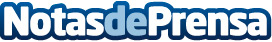 Siria: ¿Cuánto terror es suficiente?4 millones, 800.000 más que la población total de Madrid. Imposible que una cifra cuente el horror de cada niño que ha muerto a manos de una guerra en el siglo XXI, de cada niño que en estos momentos sobrevive dentro de Siria y de cada niño que ha huido dejando atrás su vida para convertirse en refugiado en otro país.  Datos de contacto:Nota de prensa publicada en: https://www.notasdeprensa.es/siria-cuanto-terror-es-suficiente_1 Categorias: Solidaridad y cooperación http://www.notasdeprensa.es